Plenary sitting<NoDocSe>A8-0146/2019</NoDocSe><Date>{01/03/2019}1.3.2019</Date><TitreType>REPORT</TitreType><Titre>on the appointment of the Chairperson of the European Banking Authority</Titre><DocRef>(N8-0028/2019 – C8-0052/2019 – 2019/0902(NLE))</DocRef><Commission>{ECON}Committee on Economic and Monetary Affairs</Commission>Rapporteur: <Depute>Roberto Gualtieri</Depute>PR_NLE_EconGovCONTENTSPagePROPOSAL FOR A EUROPEAN PARLIAMENT DECISION	3PROCEDURE – COMMITTEE RESPONSIBLE	5PROPOSAL FOR A EUROPEAN PARLIAMENT DECISIONon the appointment of the Chairperson of the European Banking Authority(N8-0028/2019 – C8-0052/2019 – 2019/0902(NLE))(Consent)The European Parliament,–	having regard to the selection by the Board of Supervisors of the European Banking Authority of 19 February 2019, of José Manuel Campa as Chairperson of the European Banking Authority (C8-0052/2019),–	having regard to Article 48(2) of Regulation (EU) No 1093/2010 of the European Parliament and of the Council of 24 November 2010 establishing a European Supervisory Authority (European Banking Authority), amending Decision No 716/2009/EC and repealing Commission Decision 2009/78/EC,–	having regard to Rule 122a of its Rules of Procedure,–	having regard to the report of the Committee on Economic and Monetary Affairs (A8-0146/2019), A.	whereas Article 48(2) of Regulation (EU) No 1093/2010 provides that the Chairperson of the European Banking Authority is to be appointed on the basis of merit, skills, knowledge of financial institutions and markets, and of experience relevant to financial supervision and regulation, following an open selection procedure;B.	whereas the European Banking Authority published on 12 December 2018 a vacancy notice for the position of Chairperson of the Authority; whereas the deadline for submission of applications was 11 January 2019;C.	whereas on 5 February 2019 the Board of Supervisors of the European Banking Authority adopted a shortlist of candidates for the position of Chairperson of the Authority;D.	whereas on 19 February 2019, the Board of Supervisors of the European Banking Authority selected José Manuel Campa as Chairperson of the Authority and informed Parliament accordingly;E.	whereas its Committee on Economic and Monetary Affairs then proceeded to evaluate the credentials of the candidate selected by the Board of Supervisors of the European Banking Authority, in particular in view of the requirements laid down in Article 48(2) of Regulation (EU) No 1093/2010;F.	whereas, on 26 February 2019, its Committee on Economic and Monetary Affairs held a hearing with José Manuel Campa, at which he made an opening statement and then responded to questions from the members of the Committee;G.	whereas notwithstanding the numerous calls made by the European Parliament in previous nominations to respect gender balance when presenting a list of candidates, the Parliament deplores that all candidates were men and demands that this request is respected for the next nomination; whereas women continue to be underrepresented in executive positions in the field of banking and financial services; whereas all EU and national institutions and bodies should implement concrete measures to ensure gender balance;1.	Approves the appointment of José Manuel Campa as Chairperson of the European Banking Authority for a period of five years;2.	Instructs its President to forward this decision to the Council, the Commission, the European Banking Authority, and the governments of the Member States.PROCEDURE – COMMITTEE RESPONSIBLEEuropean Parliament2014-2019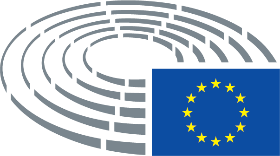 TitleAppointment of the Chair of the European Banking AuthorityAppointment of the Chair of the European Banking AuthorityAppointment of the Chair of the European Banking AuthorityAppointment of the Chair of the European Banking AuthorityReferencesN8-0028/2019 – C8-0052/2019 – 2019/0902(NLE)N8-0028/2019 – C8-0052/2019 – 2019/0902(NLE)N8-0028/2019 – C8-0052/2019 – 2019/0902(NLE)N8-0028/2019 – C8-0052/2019 – 2019/0902(NLE)Date of consultation / request for consent19.2.2019Committee responsible       Date announced in plenaryECONRapporteurs       Date appointedRoberto Gualtieri19.2.2019Discussed in committee26.2.2019Date adopted26.2.2019Result of final vote+:–:0:358535853585Members present for the final votePervenche Berès, Esther de Lange, Markus Ferber, Jonás Fernández, Giuseppe Ferrandino, Sven Giegold, Roberto Gualtieri, Brian Hayes, Gunnar Hökmark, Petr Ježek, Othmar Karas, Wolf Klinz, Werner Langen, Bernd Lucke, Olle Ludvigsson, Ivana Maletić, Gabriel Mato, Alex Mayer, Bernard Monot, Luděk Niedermayer, Ralph Packet, Dariusz Rosati, Pirkko Ruohonen-Lerner, Anne Sander, Molly Scott Cato, Pedro Silva Pereira, Peter Simon, Theodor Dumitru Stolojan, Paul Tang, Ramon Tremosa i Balcells, Ernest Urtasun, Marco Valli, Tom Vandenkendelaere, Babette Winter, Sotirios ZarianopoulosPervenche Berès, Esther de Lange, Markus Ferber, Jonás Fernández, Giuseppe Ferrandino, Sven Giegold, Roberto Gualtieri, Brian Hayes, Gunnar Hökmark, Petr Ježek, Othmar Karas, Wolf Klinz, Werner Langen, Bernd Lucke, Olle Ludvigsson, Ivana Maletić, Gabriel Mato, Alex Mayer, Bernard Monot, Luděk Niedermayer, Ralph Packet, Dariusz Rosati, Pirkko Ruohonen-Lerner, Anne Sander, Molly Scott Cato, Pedro Silva Pereira, Peter Simon, Theodor Dumitru Stolojan, Paul Tang, Ramon Tremosa i Balcells, Ernest Urtasun, Marco Valli, Tom Vandenkendelaere, Babette Winter, Sotirios ZarianopoulosPervenche Berès, Esther de Lange, Markus Ferber, Jonás Fernández, Giuseppe Ferrandino, Sven Giegold, Roberto Gualtieri, Brian Hayes, Gunnar Hökmark, Petr Ježek, Othmar Karas, Wolf Klinz, Werner Langen, Bernd Lucke, Olle Ludvigsson, Ivana Maletić, Gabriel Mato, Alex Mayer, Bernard Monot, Luděk Niedermayer, Ralph Packet, Dariusz Rosati, Pirkko Ruohonen-Lerner, Anne Sander, Molly Scott Cato, Pedro Silva Pereira, Peter Simon, Theodor Dumitru Stolojan, Paul Tang, Ramon Tremosa i Balcells, Ernest Urtasun, Marco Valli, Tom Vandenkendelaere, Babette Winter, Sotirios ZarianopoulosPervenche Berès, Esther de Lange, Markus Ferber, Jonás Fernández, Giuseppe Ferrandino, Sven Giegold, Roberto Gualtieri, Brian Hayes, Gunnar Hökmark, Petr Ježek, Othmar Karas, Wolf Klinz, Werner Langen, Bernd Lucke, Olle Ludvigsson, Ivana Maletić, Gabriel Mato, Alex Mayer, Bernard Monot, Luděk Niedermayer, Ralph Packet, Dariusz Rosati, Pirkko Ruohonen-Lerner, Anne Sander, Molly Scott Cato, Pedro Silva Pereira, Peter Simon, Theodor Dumitru Stolojan, Paul Tang, Ramon Tremosa i Balcells, Ernest Urtasun, Marco Valli, Tom Vandenkendelaere, Babette Winter, Sotirios ZarianopoulosSubstitutes present for the final voteEric Andrieu, Nessa Childers, Bas Eickhout, Sophia in ‘t Veld, Jeppe Kofod, Aleksejs Loskutovs, Thomas Mann, Andreas Schwab, Lieve WierinckEric Andrieu, Nessa Childers, Bas Eickhout, Sophia in ‘t Veld, Jeppe Kofod, Aleksejs Loskutovs, Thomas Mann, Andreas Schwab, Lieve WierinckEric Andrieu, Nessa Childers, Bas Eickhout, Sophia in ‘t Veld, Jeppe Kofod, Aleksejs Loskutovs, Thomas Mann, Andreas Schwab, Lieve WierinckEric Andrieu, Nessa Childers, Bas Eickhout, Sophia in ‘t Veld, Jeppe Kofod, Aleksejs Loskutovs, Thomas Mann, Andreas Schwab, Lieve WierinckSubstitutes under Rule 200(2) present for the final voteOle Christensen, Cătălin Sorin Ivan, Danilo Oscar Lancini, Stanisław OżógOle Christensen, Cătălin Sorin Ivan, Danilo Oscar Lancini, Stanisław OżógOle Christensen, Cătălin Sorin Ivan, Danilo Oscar Lancini, Stanisław OżógOle Christensen, Cătălin Sorin Ivan, Danilo Oscar Lancini, Stanisław OżógDate tabled1.3.20191.3.20191.3.20191.3.2019